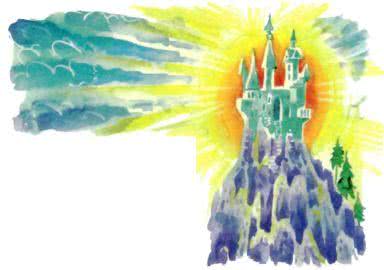 Некогда жила на свете волшебница, и были у нее три сына, которые были связаны между собой горячею братской любовью. Но старуха-мать им не доверяла и думала, что они хотят у нее похитить ее власть.Вот и обратила она старшего сына своего в орла, который должен был гнездиться на высокой скале.И лишь изредка можно было видеть, как он плавал в небе широкими кругами.Второго она оборотила китом, и жить ему пришлось в глубине морской.И лишь изредка можно было видеть, как он всплывал на поверхность и выбрасывал мощную струю воды.И только на два часа ежедневно им обоим возвращался их человеческий образ.Третий сын, испугавшись того, что мать, пожалуй, и его обратит в какое-нибудь хищное животное, в медведя или волка, потихоньку ушел от матери.А он слыхал, что в Замке Ясного Солнышка сидит заколдованная королевна и ждет себе избавителя.Каждый желающий ее избавить должен был, однако же, подвергать свою жизнь опасности, да к тому же так как двадцать три юноши уже умерли из-за нее жестокою смертью, то за избавление ее мог взяться еще только один юноша — и потом уже никто никогда не смог бы ее от колдовства избавить.А так как этот юноша обладал сердцем бесстрашным, то он и решился побывать в Замке Ясного Солнышка.Долго пришлось ему бродить по белу свету, и все же он не мог того замка отыскать.И вот наконец во время этих поисков он попал в большой дремучий лес и не знал, как из него выбраться.И вдруг увидел он вдали двух великанов, которые поманили его к себе рукою.Когда он к ним подошел, они сказали: «Мы спорим о шапке и не можем ни к какому решению прийти: мы оба одинаково сильны и потому ни один из нас не может отнять эту шапку у другого; вы же, маленькие люди, умнее нас, а потому мы и хотим тебе предоставить решение нашей тяжбы». — «Охота же вам из-за старой шапки тягаться?» — сказал им юноша.«Да ты не знаешь, какие у нее свойства! Ведь эта шапка не простая, а волшебная: ее только надень да пожелай где бы то ни было очутиться — в тот же миг там и будешь». — «Ну, так дайте мне эту шапку, — сказал юноша, — я пойду вперед по дороге, и когда я вас кликну, бегите ко мне взапуски, и кто, первый до меня добежит, тому и волшебная шапка достанется».Надел он шапку и пошел вперед, и, все думая о королевне, совсем забыл о великанах, и шел да шел путем-дорогою.И вот среди горемычных дум своих он вздохнул из глубины души и воскликнул: «Ах, как бы я желал теперь быть в Замке Ясного Солнышка!» И чуть только произнес эти слова, как уже очутился на высокой горе, перед воротами замка.Он вошел в замок и прошел через все комнаты, пока не нашел королевны в последней комнате.Но как же он испугался, когда взглянул на нее: лицо у королевны было пепельно-серое, все в старческих морщинах, глаза мутные, волосы грязно-рыжие.«Вы ли та королевна, о красоте которой молва во всем свете разносится?» — воскликнул он.«Ах, — отвечала она, — эта наружность не мне принадлежит, и глазам людей я могу представиться только в таком безобразном виде; но чтобы дать тебе понятие о моей настоящей наружности, я дам тебе взглянуть на меня в зеркало, которое не обманывает и покажет меня в настоящем виде».Она подала ему зеркало, и он увидел в нем отражение девушки дивной красоты.Увидел и то, что с горя крупные слезы текли по щекам ее. Тут и спросил он ее: «Каким же способом можно тебя от чар избавить? Я не боюсь никакой опасности!»Она сказала: «Кто добудет хрустальный шар и поднесет его околдовавшему меня волшебнику, тот этим самым уничтожит его силу, и я буду возвращена к моему истинному человеческому образу. Но, увы! — добавила она. — Столь многие из-за этого уже расстались с жизнью, что мне жаль тебя, юноша, если и ты вздумаешь подвергаться тем же величайшим опасностям». — «Меня ничто не может от этого воздержать, — сказал он, — но скажи же мне, что должен я делать». — «Ты все сейчас узнаешь, — сказала королевна. — Когда ты сойдешь с горы, на которой стоит замок, то внизу, у родника, увидишь дикого зубра, и с ним-то тебе придется вступить в битву. И если тебе удастся его убить, то из него поднимется огненная птица, которая носит в себе раскаленное яйцо, а в том яйце вместо желтка и находится хрустальный шар. Но птица та не уронит яйца, пока ее к тому не вынудят, а если она на землю падет, то сожжет и спалит все кругом, да и само яйцо растает, а с ним и хрустальное ядро, и все твои усилия пропадут даром».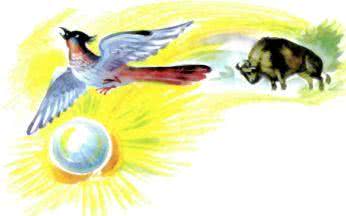 Сошел юноша к роднику, где зубр встретил его фырчаньем и мычаньем.После долгой битвы юноша вонзил в него меч, и зубр рухнул на землю.В тот же миг из зубра вылетела огненная птица и собиралась улететь, но орел, родной брат юноши, следивший за ним из-за облаков, пал на ту птицу, погнал ее на море и так ударил своим клювом, что она выронила яйцо.То яйцо упало не в море, а на прибрежную рыбачью хижину, которая тотчас стала дымиться и чуть было не загорелась.Но тут поднялись на море громадные волны, нахлынули на хижину и пожар потушили.Те громадные волны поднял в синем море и нагнал к берегу другой брат юноши, обращенный злою волею матери-волшебницы в кита.Когда пожар был потушен, юноша стал искать яйцо и благополучно нашел его.Оно не растаяло от пламени, только скорлупа его была надтреснута от быстрого охлаждения яйца, и юноша легко мог из него добыть хрустальный шар.Когда же юноша явился к волшебнику и поднес ему то ядро, волшебник сказал: «Мое могущество разрушено, и ты отныне — владыка Замка Ясного Солнышка. Этим самым ты можешь и братьям своим возвратить их человеческий образ».Тогда юноша поспешил к королевне.И, чуть только вошел в ее комнату, видит, что стоит она там в полном блеске своей красоты.И тут же они, исполненные светлой радости, обменялись друг с другом обручальными кольцами.